ИЗВЕЩЕНИЕ
о наличии оснований для признания жилых домов пустующимиНовоельнянский  сельский исполнительный комитет, в рамках реализации Указа Президента Республики Беларусь от 24 марта 2021 года №116 «Об отчуждении жилых домов в сельской местности и совершенствовании работы с пустующими домами», информирует о наличии оснований для признания пустующими жилых домов, расположенных на территории сельсовета: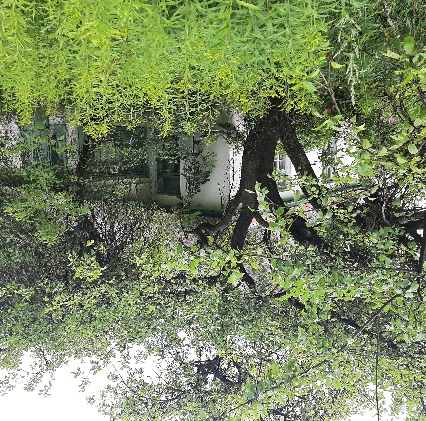 г.п. Новоельня, ул. Зелёная, д. 49аСведения о жилом доме (из акта):Наружные размеры одноквартирного жилого дома: 7,80х11,00 м. Площадь застройки 85,8 кв. мДата ввода в эксплуатацию одноквартирного жилого : сведений нет.Материал стен: шлакобетон.Этажность: одноэтажный.Принадлежности   одноквартирного  жилого  дома  (хозяйственные  и  иные  постройки):  веранда   кирпичная 2,40х8,10 м; сарай дощатый 6,70х2,70 м; сарай блочный 3,50х5,00 м; сарай дощатый 5,00х2,70 м; туалетдощатый 1,00х1,00 м, колодец.На придомовой территории не осуществляются  предусмотренные законодательством мероприятия по охране земель. Не соблюдаются требования  к содержанию (эксплуатации) территории.            Описание имеющихся деформаций и (или) повреждений одноквартирного жилого дома, находящегося в аварийном состоянии или грозящего обвалом: нет.           Сведения о лицах, включая наследников, которым предположительно одноквартирный жилой дом  принадлежит на праве собственности, хозяйственного ведения или оперативного управления, иных лицах, имеющих право владения и пользования им:  лицо, имеющее право владения -  Помилуйко Игорь Михайлович.           Предположительный срок не проживания в одноквартирном, блокированном жилом доме (квартире в блокированном жилом доме) собственника, иных лиц, имеющих право владения и пользования этим домом: более 8 лет.             Сведения о внесении платы за жилищно-коммунальные услуги, возмещении расходов за электроэнергию, выполнении требований законодательства об обязательном страховании строений, принадлежащих гражданам: оплата не вносилась.           Сведения о земельном участке: земельный участок  зарегистрирован.г.п. Новоельня, ул. Чкалова, д.3а 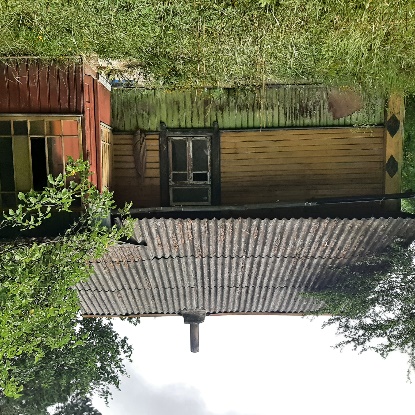 Сведения о жилом доме (из акта):Наружные размеры одноквартирного жилого дома: 6,35х7,15 м. Площадь застройки 45,40 кв. м.Дата ввода в эксплуатацию одноквартирного жилого дома: сведения отсутствуют. Материал стен: дерево.Этажность: одноэтажный.Принадлежности  одноквартирного жилого дома (хозяйственные и иные постройки):       веранда    дощатая 2,00х3,55м; сарай деревянный 7,00х2,00 м; сарай дощатый 2,00х3,00 м.На придомовой территории не осуществляются  предусмотренные законодательством мероприятия по охране земель. Не соблюдаются требования  к содержанию (эксплуатации) территории. Одноквартирный жилой дом находится в аварийном состоянии.            Описание имеющихся деформаций и (или) повреждений одноквартирного, жилого дома, находящегося в аварийном состоянии или грозящего обвалом: покрытие кровли в неудовлетворительном состоянии, нижние венцы деревянного дома гнилые.             Сведения о лицах, включая наследников, которым предположительно одноквартирный  жилой дом принадлежит на праве собственности, хозяйственного ведения или оперативного управления, иных лицах, имеющих право владения и пользования им (ей): собственник Сыроежко Ольга Юльяновна умерла 1 июля 2004 г., наследник Сыроежко Николай Николаевич умер 6 сентября 2020 г.           Предположительный срок не проживания в одноквартирном  жилом доме собственника, иных лиц, имеющих право владения и пользования этим домом: более3 лет.           Сведения о внесении платы за жилищно-коммунальные услуги, возмещении расходов за электроэнергию, выполнении требований законодательства об обязательном страховании строений, принадлежащих гражданам: оплата не вносилась.           Сведения о земельном участке: земельный участок не зарегистрирован.г.п. Новоельня, ул. Лесная, д. 3 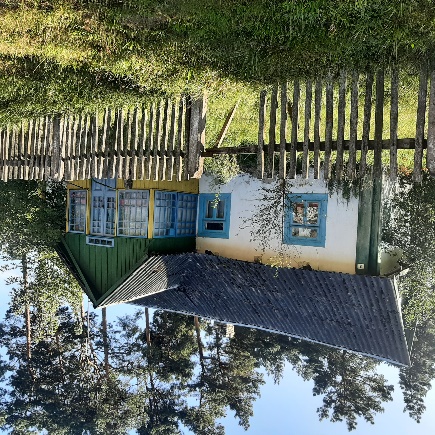 Сведения о жилом доме (из акта):Наружные размеры одноквартирного жилого дома: 12,9х6,0 м. Площадь застройки 77,4м2.Дата ввода в эксплуатацию одноквартирного жилого: 04.11.1985 г.Материал стен: дерево.Этажность: одноэтажный.Принадлежности  одноквартирного  жилого  дома  (хозяйственные и  иные  постройки):  веранда  дощатая3,4х2,0 м; сарай  дощатый 9,7х2,9 м;  сарай деревянный 6,7х8,5 м;  колодец.На придомовой территории не осуществляются  предусмотренные законодательством мероприятия по охране земель. Не соблюдаются требования  к содержанию (эксплуатации) территории. Одноквартирный жилой дом находится в аварийном состоянии.80           . Описание имеющихся деформаций и (или) повреждений одноквартирного жилого дома, находящегося в аварийном состоянии или грозящего обвалом:  покрытие кровли в неудовлетворительном состоянии, нижние венцы деревянного дома гнилые.  Сведения о лицах, включая наследников, которым предположительно одноквартирный жилой дом  принадлежит на праве собственности, хозяйственного ведения или оперативного управления, иных лицах, имеющих право владения и пользования им: собственник –Якубчик Эдуард Владимирович, умер 03.11.2008 г., наследники Романчик Лилия Эдуардовна, Белецкая Ромма Эдуардовна,  Игнатчик Евгений Владимирович.            Предположительный срок не проживания в одноквартирном, блокированном жилом доме (квартире в блокированном жилом доме) собственника, иных лиц, имеющих право владения и пользования этим домом: более 10 лет.           Сведения о внесении платы за жилищно-коммунальные услуги, возмещении расходов за электроэнергию, выполнении требований законодательства об обязательном страховании строений, принадлежащих гражданам: оплата не вносилась.           Сведения о земельном участке: земельный участок не зарегистрирован.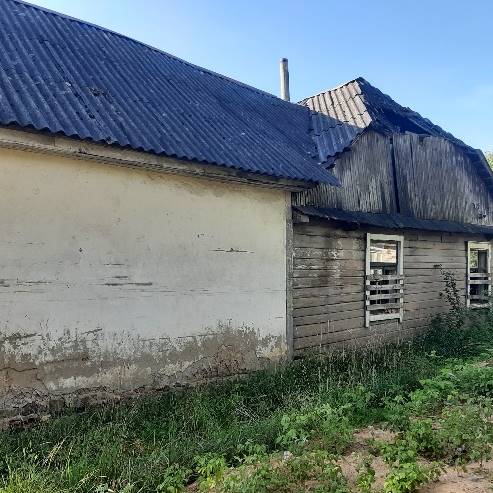 г.п. Новоельня, ул. Ленина, д. 9Сведения о жилом доме (из акта):Наружные размеры одноквартирного жилого дома: 6,00х14,90 м. Площадь застройки 89,4 кв. мДата ввода в эксплуатацию одноквартирного жилого : 24.02.1951 г.Материал стен: дерево.Этажность: одноэтажный.Принадлежности  одноквартирного жилого дома (хозяйственные и иные постройки):       сарай        блочный 7,90х3,85 м;  колодец.           На придомовой территории не осуществляются  предусмотренные законодательством мероприятия по охране земель. Не соблюдаются требования  к содержанию (эксплуатации) территории. Одноквартирный жилой дом находится в аварийном состоянии.            Описание имеющихся деформаций и (или) повреждений одноквартирного жилого дома, находящегося в аварийном состоянии или грозящего обвалом: нижние венцы деревянного дома гнилые, покрытие кровли в неудовлетворительном состоянии, отсутствуют стекла в оконных рамах.           Сведения о лицах, включая наследников, которым предположительно одноквартирный жилой дом  принадлежит на праве собственности, хозяйственного ведения или оперативного управления, иных лицах, имеющих право владения и пользования им:  Крупица Таиса Семёновна.           Предположительный срок не проживания в одноквартирном, блокированном жилом доме (квартире в блокированном жилом доме) собственника, иных лиц, имеющих право владения и пользования этим домом: более 10 лет.             Сведения о внесении платы за жилищно-коммунальные услуги, возмещении расходов за электроэнергию, выполнении требований законодательства об обязательном страховании строений, принадлежащих гражданам: оплата не вносилась.           Сведения о земельном участке: земельный участок не зарегистрирован.г.п. Новоельня, ул. Заводская, д. 5а 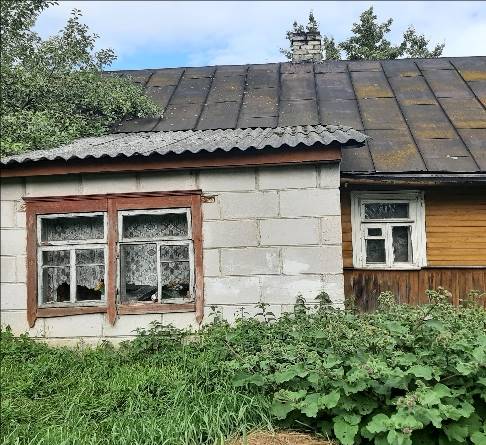 Сведения о жилом доме (из акта):Наружные размеры одноквартирного жилого дома: 10,80х6,30 м. Площадь застройки 68,00 м2.Дата ввода в эксплуатацию одноквартирного жилого дома: сведения отсутствуют. Материал стен: дерево.Этажность: одноэтажный.Принадлежности  одноквартирного жилого дома (хозяйственные и иные постройки):       веранда     блочная2,10х5,70 м;  сарай блочный 3,70х7,50 м;  летняя кухня блочная 4,40х2,00 м;  туалет дощатый 1,00х1,00 м;сарай из  шифера 1,50х6,30 м; колодец.     На придомовой территории не осуществляются  предусмотренные законодательством мероприятия по охране земель. Не соблюдаются требования  к содержанию (эксплуатации) территории. Одноквартирный жилой дом находится в аварийном состоянии.            Описание имеющихся деформаций и (или) повреждений одноквартирного, жилого дома, находящегося в аварийном состоянии или грозящего обвалом: покрытие кровли в неудовлетворительном состоянии, нижние венцы деревянного дома гнилые.             Сведения о лицах, включая наследников, которым предположительно одноквартирный  жилой дом принадлежит на праве собственности, хозяйственного ведения или оперативного управления, иных лицах, имеющих право владения и пользования им (ей): сведения отсутствуют.           Предположительный срок не проживания в одноквартирном  жилом доме собственника, иных лиц, имеющих право владения и пользования этим домом: более10 лет.           Сведения о внесении платы за жилищно-коммунальные услуги, возмещении расходов за электроэнергию, выполнении требований законодательства об обязательном страховании строений, принадлежащих гражданам: оплата не вносилась.           Сведения о земельном участке: земельный участок не зарегистрирован.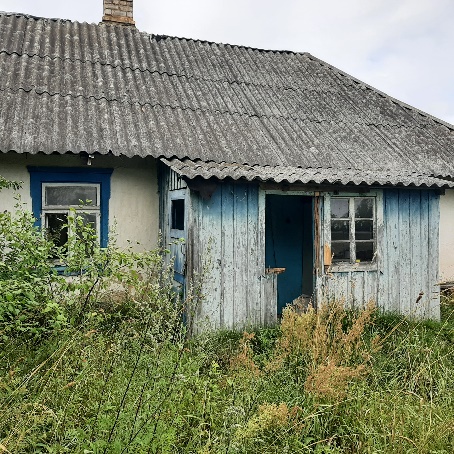 г.п. Новоельня, ул. Заводская, д. 5б Сведения о жилом доме (из акта):Наружные размеры одноквартирного жилого дома: 9,00х4,50 м. Площадь застройки 40,5 кв.м.Дата ввода в эксплуатацию одноквартирного жилого: 11.11.2003 г.Материал стен: дерево.Этажность: одноэтажный.Принадлежности  одноквартирного  жилого  дома  (хозяйственные и  иные  постройки):  веранда  дощатая 3,00х1,60 м;  сарай деревянный 2,20х4,50 м; летняя кухня кирпичная 4,00х6,90 м,  колодец.    На придомовой территории не осуществляются  предусмотренные законодательством мероприятия по охране земель. Не соблюдаются требования  к содержанию (эксплуатации) территории. Одноквартирный жилой дом находится в аварийном состоянии.           . Описание имеющихся деформаций и (или) повреждений одноквартирного жилого дома, находящегося в аварийном состоянии или грозящего обвалом:  покрытие кровли в неудовлетворительном состоянии, нижние венцы деревянного дома гнилые.  Сведения о лицах, включая наследников, которым предположительно одноквартирный жилой дом  принадлежит на праве собственности, хозяйственного ведения или оперативного управления, иных лицах, имеющих право владения и пользования им: собственник –1/2 доли Ловчикова Галина Ивановна, умерла 5 апреля 2010 г., ½ доли  Грицук Нина Сергеевна , умерла 30.11.2020 г., наследники Грицук Евгения Игоревна,  Грицук Татьяна Владимировна.            Предположительный срок не проживания в одноквартирном, блокированном жилом доме (квартире в блокированном жилом доме) собственника, иных лиц, имеющих право владения и пользования этим домом: более 10 лет.           Сведения о внесении платы за жилищно-коммунальные услуги, возмещении расходов за электроэнергию, выполнении требований законодательства об обязательном страховании строений, принадлежащих гражданам: оплата не вносилась.           Сведения о земельном участке: земельный участок не зарегистрирован.            В случае намерения использовать жилой дом для проживания правообладателям необходимо в течение двух месяцев  со дня опубликования данного извещения уведомить Новоельнянский сельский исполнительный комитет (231470, Республика Беларусь, Гродненская область, Дятловский  район, г.п. Новоельня, ул. Красноармейская, д. 24, электронная почта novoelny21selsovet@dyatlovo.gov.by, телефон председателя (Радевич Людмила Александровна, 80156368401), управляющего делами (Касперович Ирина Владимировна, 80156368402), а также в течение одного года принять меры по приведению жилого дома и земельного участка, на котором он расположен, в состояние, пригодное для использования по назначению, в том числе путем осуществления реконструкции либо капитального ремонта. К уведомлению прилагается документ, удостоверяющий личность, а также документы, подтверждающие право владения и пользования данным жилым домом.                                                                                                                                                                                           В случае отказа от прав на указанный жилой дом - письменное заявление (согласие) на его снос. Заявление (согласие) на снос жилого дома должно быть подано лично либо подлинность подписи лица на нем должна быть засвидетельствована нотариально.Непредставление письменного уведомления о намерении использовать дом для проживания в установленные сроки является отказом от права собственности на жилой дом. В данном случае в отношении указанных жилых домов будет принято решение о признании их пустующими с последующей подачей заявления в суд о признании их бесхозяйными и передаче в собственность административно-территориальной единице.